Year 3 – Curriculum Overview 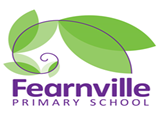 Year 3 – Curriculum Overview Year 3 – Curriculum Overview Year 3 – Curriculum Overview Year 3 – Curriculum Overview Year 3 – Curriculum Overview Year 3 – Curriculum Overview Autumn 1Autumn 2Spring 1Spring 2Summer 1Summer 2Theme – Hooks and Visits The Great DalesVisit the Yorkshire Dales – imagine you are a tourist – why would you visit here?Visit Brimham Rocks – look at the rock formations – can combine with visit to the Dales.The Great DalesVisit the Yorkshire Dales – imagine you are a tourist – why would you visit here?Visit Brimham Rocks – look at the rock formations – can combine with visit to the Dales.The Romans are Coming!Roman Day to include:Wearing costumesEating as a RomanMaking swords and shieldsBecoming a Roman soldierDem bones!Make skeletons and use them for a puppet show.Learn the song ‘dem bones’Living EarthArt – use different medium to produce artwork around an earthquakeDT – design and make a volcano using clayLiving EarthArt – use different medium to produce artwork around an earthquakeDT – design and make a volcano using clayEnglish – Genres and TextsRecount my holiday- baseline assessmentCoronavirus a book for childrenNarrative – Sylvester’s Magic PebbleNational Poetry DayNon-chron report –Rocks/ Yorkshire DalesDiary of a stone age child – using Stone Age BoyNarrative – stone age boy/girl/familyPIRA assessmentsDiary of a Roman SoldierNewspaper report – The Romans are Coming!Narrative – FunnybonesPoetry – Funnybones PIRA assessmentsHistorical fiction – Escape from PompeiiInformation text about volcanoesPoetry on volcanoes and earthquakes Letter – write home about your geographical trip around the world – visiting places affected by volcanoes and earthquakes PIRA assessmentsMathsWhite rose maths:Place ValueAddition and subtractionMultiplication and divisionPUMA assessmentsWhite rose maths:Place ValueAddition and subtractionMultiplication and divisionPUMA assessmentsWhite rose maths:Multiplication and divisionMoneyStatisticsPUMA assessmentsWhite rose maths:Multiplication and divisionMoneyStatisticsPUMA assessmentsWhite rose maths:FractionsTimeProperties of ShapeMass and CapacityPUMA assessmentsWhite rose maths:FractionsTimeProperties of ShapeMass and CapacityPUMA assessmentsSciencePlantsRocksHumans including animals 
Forces and magnetsLightFamous scientists who made historyArtSelf-portraits – observational drawingCave drawings using pastels and chalkSkeletons Earthquake art using different techniques and mediumsD.T.Roman tile mosaics – patterns, techniquesDesign and make own skeleton habitats linked to Funnybones bookDesign, make and evaluate a model of a volcano GeographyThe Great Dales:Tourism, human / physical landmarks, identify key features using geographical vocabulary Where did the Romans come from? Using maps to locate continents / countries / journeys takenPhysical features – volcanoes and earthquakes – how they happen / why they happen / what causes themPhysical features – volcanoes and earthquakes – how they happen / why they happen / what causes themHistoryLife in Early Britain – Stone Age, Bronze Age, Iron Agetimeline, way of life Romans – life in Britain before the Romans, the impact of Romans on Britain ComputingData handlingMediaInfo LiteracyE-safetyComputer ScienceData handlingMediaInfo LiteracyE-safetyComputer ScienceData handlingMediaInfo LiteracyE-safetyComputer ScienceqData handlingMediaInfo LiteracyE-safetyComputer ScienceData handlingMediaInfo LiteracyE-safetyComputer ScienceData handlingMediaInfo LiteracyE-safetyComputer ScienceSpanishGreetingsNameCountingBody partscoloursLabel pencil caseLabel roomsDays of the week2D shapesChristmas objectsFoodFamilyNumbersColoursClothesHair/eyesSpanish cultureObjectsMathsWeatherSeasonsAnimalsAnimalsPluralsFamous artPEGymnastics Dance Ball Games – team work, skills needed, tactics Invasion Games – hockey Athletics Ball Games – football PSHEZones of regulationJigsawBeing Me in My WorldZones of regulationJigsawCelebrating DifferenceJigsawDreams and GoalsJigsawHealthy MeJigsawRelationships JigsawChanging MeMusichttps://www.bbc.co.uk/bitesize/topics/zcbkcj6 all year - look at music terminology and skills https://classroom.thenational.academy/subjects-by-year/year-3/subjects/music Christmas songs Music linked to Stone Age dance (PE)Compose, learn and perform songs about the RomansCall and response songs (e.g. Fred the Moose, My name is Joe, etc)REWhat do different people believe about God?What do different people believe about God?How do faith communities demonstrate what is sacred?How do faith communities demonstrate what is sacred?How do believers use symbolism to show their beliefs?How do believers use symbolism to show their beliefs?